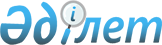 Об установлении публичного сервитута акционерному обществу "Казахтелеком"Постановление акимата Сарыкольского района Костанайской области от 16 октября 2019 года № 161. Зарегистрировано Департаментом юстиции Костанайской области 17 октября 2019 года № 8708
      В соответствии со статьями 17, 69 Земельного кодекса Республики Казахстан от 20 июня 2003 года, статьей 31 Закона Республики Казахстан от 23 января 2001 года "О местном государственном управлении и самоуправлении в Республике Казахстан" акимат Сарыкольского района ПОСТАНОВЛЯЕТ:
      1. Установить акционерному обществу "Казахтелеком" публичный сервитут на земельных участках в целях прокладки и эксплуатации волоконно-оптической линии связи на территории Сарыкольского района общей площадью 17,7024 гектар.
      2. Государственному учреждению "Отдел земельных отношений акимата Сарыкольского района" в установленном законодательством Республики Казахстан порядке обеспечить:
      1) государственную регистрацию настоящего постановления в территориальном органе юстиции;
      2) размещение настоящего постановления на интернет - ресурсе акимата Сарыкольского района после его официального опубликования.
      3. Контроль за исполнением настоящего постановления возложить на курирующего заместителя акима района.
      4. Настоящее постановление вводится в действие по истечении десяти календарных дней после дня его первого официального опубликования.
					© 2012. РГП на ПХВ «Институт законодательства и правовой информации Республики Казахстан» Министерства юстиции Республики Казахстан
				
      Аким

А. Балгарин
